Ffurflen Rhoi Coed ar gyfer Aelwydydd

Diolch am eich diddordeb i gael coed am ddim i’w plannu yn eich gardd. Sylwer mai coed chwip 60-80cm (coed bach) yw'r rhain.

Rydym yn argymell edrych ar y ddogfen ganllaw "Twigged" gan Coed Cadw i'ch helpu i ddysgu mwy am y mathau o goed a’u gofynion: https://www.woodlandtrust.org.uk/media/1168/twigged.pdf 

Sylwch, argymhellir plannu coed o leiaf 3-5m o'ch eiddo os yn y ddaear, nid o dan unrhyw geblau uwchben, a pheidio â blocio draeniau.

Er mwyn ein helpu i drefnu logisteg, darparu'r coed cywir a monitro'r prosiect, hoffem i chi ddweud wrthym am eich gardd a nodi pa goed y mae gennych ddiddordeb mewn eu plannu.

I’ch ystyried ar gyfer rhoddion coed yn ystod tymor plannu hydref 2022 – gwanwyn 2023, llenwch y ffurflen hon erbyn 01.11.2022 ar gyfer casgliadau ym mis Rhagfyr (2022) ac erbyn 01.02.2023 ar gyfer casgliadau ym mis Mawrth (2023) a’i dychwelyd i: coedcaerdyddprosiect@caerdydd.gov.uk

Sylwch efallai na fyddwn yn gallu cadw eich coeden/coed heb y wybodaeth hon.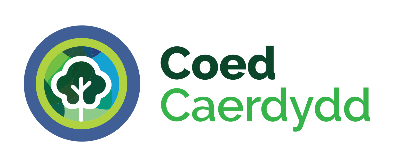 
Beth sy’n digwydd nesaf?

Diolch yn fawr am lenwi'r cais hwn am goed am ddim ar gyfer eich gardd. 

Dychwelwch y ffurflen hon i coedcaerdyddprosiect@caerdydd.gov.uk   

Sylwch y byddwn yn ceisio cyflawni cymaint o geisiadau â phosibl, ond gellid gwrthod ceisiadau oherwydd addasrwydd y safle, stociau a/neu wybodaeth annigonol a ddarperir.

Byddwn yn ceisio rhoi gwybod i chi beth yw canlyniad eich cais o fewn tair wythnos. 

Os bydd yn llwyddiannus, byddwn wedyn yn trefnu dyddiad a chanolfan i'w casglu. Sylwch y bydd niferoedd a rhywogaethau terfynol o goed yn cael eu cadarnhau ar y diwrnod casglu.

Os oes gennych unrhyw ymholiadau, cysylltwch â: coedcaerdyddprosiect@caerdydd.gov.uk neu 07970 4072271) Gwybodaeth am yr Aelwyd1) Gwybodaeth am yr AelwydEnw:Cyfeiriad llawn:E-bost Cyswllt:2) Gwybodaeth am gais coeden2) Gwybodaeth am gais coeden2) Gwybodaeth am gais coedenNifer y coed y gofynnir amdanynt (hyd at 5):Rhywogaethau coed (nodwch enw a nifer y rhywogaethau a ffefrir, os yw'n hysbys):

Gallwn roi cyngor ar niferoedd a rhywogaethau drwy e-bost neu ar y diwrnod casglu. Er enghraifft, os oes gennych ddiddordeb mewn plannu gwrych, byddem yn argymell rhywogaethau fel Ffawydden, Oestrwydden, Collen, a'r Ddraenen Wen. Neu os oes gennych ddiddordeb mewn rhywogaethau â blodau gwanwyn, byddai Ceiriosen neu Gerddinen yn addas. 

Sylwch y byddwn yn ceisio darparu'r rhywogaethau y gofynnwyd amdanynt ond efallai y bydd dewisiadau eraill yn dibynnu ar gyflenwadau. RhywogaethauNiferRhywogaethau coed (nodwch enw a nifer y rhywogaethau a ffefrir, os yw'n hysbys):

Gallwn roi cyngor ar niferoedd a rhywogaethau drwy e-bost neu ar y diwrnod casglu. Er enghraifft, os oes gennych ddiddordeb mewn plannu gwrych, byddem yn argymell rhywogaethau fel Ffawydden, Oestrwydden, Collen, a'r Ddraenen Wen. Neu os oes gennych ddiddordeb mewn rhywogaethau â blodau gwanwyn, byddai Ceiriosen neu Gerddinen yn addas. 

Sylwch y byddwn yn ceisio darparu'r rhywogaethau y gofynnwyd amdanynt ond efallai y bydd dewisiadau eraill yn dibynnu ar gyflenwadau. Y WernenRhywogaethau coed (nodwch enw a nifer y rhywogaethau a ffefrir, os yw'n hysbys):

Gallwn roi cyngor ar niferoedd a rhywogaethau drwy e-bost neu ar y diwrnod casglu. Er enghraifft, os oes gennych ddiddordeb mewn plannu gwrych, byddem yn argymell rhywogaethau fel Ffawydden, Oestrwydden, Collen, a'r Ddraenen Wen. Neu os oes gennych ddiddordeb mewn rhywogaethau â blodau gwanwyn, byddai Ceiriosen neu Gerddinen yn addas. 

Sylwch y byddwn yn ceisio darparu'r rhywogaethau y gofynnwyd amdanynt ond efallai y bydd dewisiadau eraill yn dibynnu ar gyflenwadau. Ffawydden Rhywogaethau coed (nodwch enw a nifer y rhywogaethau a ffefrir, os yw'n hysbys):

Gallwn roi cyngor ar niferoedd a rhywogaethau drwy e-bost neu ar y diwrnod casglu. Er enghraifft, os oes gennych ddiddordeb mewn plannu gwrych, byddem yn argymell rhywogaethau fel Ffawydden, Oestrwydden, Collen, a'r Ddraenen Wen. Neu os oes gennych ddiddordeb mewn rhywogaethau â blodau gwanwyn, byddai Ceiriosen neu Gerddinen yn addas. 

Sylwch y byddwn yn ceisio darparu'r rhywogaethau y gofynnwyd amdanynt ond efallai y bydd dewisiadau eraill yn dibynnu ar gyflenwadau. BedwenRhywogaethau coed (nodwch enw a nifer y rhywogaethau a ffefrir, os yw'n hysbys):

Gallwn roi cyngor ar niferoedd a rhywogaethau drwy e-bost neu ar y diwrnod casglu. Er enghraifft, os oes gennych ddiddordeb mewn plannu gwrych, byddem yn argymell rhywogaethau fel Ffawydden, Oestrwydden, Collen, a'r Ddraenen Wen. Neu os oes gennych ddiddordeb mewn rhywogaethau â blodau gwanwyn, byddai Ceiriosen neu Gerddinen yn addas. 

Sylwch y byddwn yn ceisio darparu'r rhywogaethau y gofynnwyd amdanynt ond efallai y bydd dewisiadau eraill yn dibynnu ar gyflenwadau. CeiriosenRhywogaethau coed (nodwch enw a nifer y rhywogaethau a ffefrir, os yw'n hysbys):

Gallwn roi cyngor ar niferoedd a rhywogaethau drwy e-bost neu ar y diwrnod casglu. Er enghraifft, os oes gennych ddiddordeb mewn plannu gwrych, byddem yn argymell rhywogaethau fel Ffawydden, Oestrwydden, Collen, a'r Ddraenen Wen. Neu os oes gennych ddiddordeb mewn rhywogaethau â blodau gwanwyn, byddai Ceiriosen neu Gerddinen yn addas. 

Sylwch y byddwn yn ceisio darparu'r rhywogaethau y gofynnwyd amdanynt ond efallai y bydd dewisiadau eraill yn dibynnu ar gyflenwadau. ChwyrwiailRhywogaethau coed (nodwch enw a nifer y rhywogaethau a ffefrir, os yw'n hysbys):

Gallwn roi cyngor ar niferoedd a rhywogaethau drwy e-bost neu ar y diwrnod casglu. Er enghraifft, os oes gennych ddiddordeb mewn plannu gwrych, byddem yn argymell rhywogaethau fel Ffawydden, Oestrwydden, Collen, a'r Ddraenen Wen. Neu os oes gennych ddiddordeb mewn rhywogaethau â blodau gwanwyn, byddai Ceiriosen neu Gerddinen yn addas. 

Sylwch y byddwn yn ceisio darparu'r rhywogaethau y gofynnwyd amdanynt ond efallai y bydd dewisiadau eraill yn dibynnu ar gyflenwadau. YsgawenRhywogaethau coed (nodwch enw a nifer y rhywogaethau a ffefrir, os yw'n hysbys):

Gallwn roi cyngor ar niferoedd a rhywogaethau drwy e-bost neu ar y diwrnod casglu. Er enghraifft, os oes gennych ddiddordeb mewn plannu gwrych, byddem yn argymell rhywogaethau fel Ffawydden, Oestrwydden, Collen, a'r Ddraenen Wen. Neu os oes gennych ddiddordeb mewn rhywogaethau â blodau gwanwyn, byddai Ceiriosen neu Gerddinen yn addas. 

Sylwch y byddwn yn ceisio darparu'r rhywogaethau y gofynnwyd amdanynt ond efallai y bydd dewisiadau eraill yn dibynnu ar gyflenwadau. Draenen WenRhywogaethau coed (nodwch enw a nifer y rhywogaethau a ffefrir, os yw'n hysbys):

Gallwn roi cyngor ar niferoedd a rhywogaethau drwy e-bost neu ar y diwrnod casglu. Er enghraifft, os oes gennych ddiddordeb mewn plannu gwrych, byddem yn argymell rhywogaethau fel Ffawydden, Oestrwydden, Collen, a'r Ddraenen Wen. Neu os oes gennych ddiddordeb mewn rhywogaethau â blodau gwanwyn, byddai Ceiriosen neu Gerddinen yn addas. 

Sylwch y byddwn yn ceisio darparu'r rhywogaethau y gofynnwyd amdanynt ond efallai y bydd dewisiadau eraill yn dibynnu ar gyflenwadau. CollenRhywogaethau coed (nodwch enw a nifer y rhywogaethau a ffefrir, os yw'n hysbys):

Gallwn roi cyngor ar niferoedd a rhywogaethau drwy e-bost neu ar y diwrnod casglu. Er enghraifft, os oes gennych ddiddordeb mewn plannu gwrych, byddem yn argymell rhywogaethau fel Ffawydden, Oestrwydden, Collen, a'r Ddraenen Wen. Neu os oes gennych ddiddordeb mewn rhywogaethau â blodau gwanwyn, byddai Ceiriosen neu Gerddinen yn addas. 

Sylwch y byddwn yn ceisio darparu'r rhywogaethau y gofynnwyd amdanynt ond efallai y bydd dewisiadau eraill yn dibynnu ar gyflenwadau. Y GelynnenRhywogaethau coed (nodwch enw a nifer y rhywogaethau a ffefrir, os yw'n hysbys):

Gallwn roi cyngor ar niferoedd a rhywogaethau drwy e-bost neu ar y diwrnod casglu. Er enghraifft, os oes gennych ddiddordeb mewn plannu gwrych, byddem yn argymell rhywogaethau fel Ffawydden, Oestrwydden, Collen, a'r Ddraenen Wen. Neu os oes gennych ddiddordeb mewn rhywogaethau â blodau gwanwyn, byddai Ceiriosen neu Gerddinen yn addas. 

Sylwch y byddwn yn ceisio darparu'r rhywogaethau y gofynnwyd amdanynt ond efallai y bydd dewisiadau eraill yn dibynnu ar gyflenwadau. OestrwyddenRhywogaethau coed (nodwch enw a nifer y rhywogaethau a ffefrir, os yw'n hysbys):

Gallwn roi cyngor ar niferoedd a rhywogaethau drwy e-bost neu ar y diwrnod casglu. Er enghraifft, os oes gennych ddiddordeb mewn plannu gwrych, byddem yn argymell rhywogaethau fel Ffawydden, Oestrwydden, Collen, a'r Ddraenen Wen. Neu os oes gennych ddiddordeb mewn rhywogaethau â blodau gwanwyn, byddai Ceiriosen neu Gerddinen yn addas. 

Sylwch y byddwn yn ceisio darparu'r rhywogaethau y gofynnwyd amdanynt ond efallai y bydd dewisiadau eraill yn dibynnu ar gyflenwadau. Y DderwenRhywogaethau coed (nodwch enw a nifer y rhywogaethau a ffefrir, os yw'n hysbys):

Gallwn roi cyngor ar niferoedd a rhywogaethau drwy e-bost neu ar y diwrnod casglu. Er enghraifft, os oes gennych ddiddordeb mewn plannu gwrych, byddem yn argymell rhywogaethau fel Ffawydden, Oestrwydden, Collen, a'r Ddraenen Wen. Neu os oes gennych ddiddordeb mewn rhywogaethau â blodau gwanwyn, byddai Ceiriosen neu Gerddinen yn addas. 

Sylwch y byddwn yn ceisio darparu'r rhywogaethau y gofynnwyd amdanynt ond efallai y bydd dewisiadau eraill yn dibynnu ar gyflenwadau. CerddinenRhywogaethau coed (nodwch enw a nifer y rhywogaethau a ffefrir, os yw'n hysbys):

Gallwn roi cyngor ar niferoedd a rhywogaethau drwy e-bost neu ar y diwrnod casglu. Er enghraifft, os oes gennych ddiddordeb mewn plannu gwrych, byddem yn argymell rhywogaethau fel Ffawydden, Oestrwydden, Collen, a'r Ddraenen Wen. Neu os oes gennych ddiddordeb mewn rhywogaethau â blodau gwanwyn, byddai Ceiriosen neu Gerddinen yn addas. 

Sylwch y byddwn yn ceisio darparu'r rhywogaethau y gofynnwyd amdanynt ond efallai y bydd dewisiadau eraill yn dibynnu ar gyflenwadau. PiswyddenRhywogaethau coed (nodwch enw a nifer y rhywogaethau a ffefrir, os yw'n hysbys):

Gallwn roi cyngor ar niferoedd a rhywogaethau drwy e-bost neu ar y diwrnod casglu. Er enghraifft, os oes gennych ddiddordeb mewn plannu gwrych, byddem yn argymell rhywogaethau fel Ffawydden, Oestrwydden, Collen, a'r Ddraenen Wen. Neu os oes gennych ddiddordeb mewn rhywogaethau â blodau gwanwyn, byddai Ceiriosen neu Gerddinen yn addas. 

Sylwch y byddwn yn ceisio darparu'r rhywogaethau y gofynnwyd amdanynt ond efallai y bydd dewisiadau eraill yn dibynnu ar gyflenwadau. HelygenPa faint yw eich gardd? (mewn m² os gwelwch yn dda) 
Gallwn eich helpu i gyfrifo hyn o'ch cyfeiriad a ddarperir os nad ydych yn siŵr sut i gyfrifo.A fyddwch chi'n plannu yn y ddaear neu mewn potiau? (sylwch na allwn ddarparu potiau na phridd)Unrhyw wybodaeth arall am eich gardd yr hoffech ei chynnwys?3) Gwybodaeth am gasglu coed3) Gwybodaeth am gasglu coed3) Gwybodaeth am gasglu coed3) Gwybodaeth am gasglu coedPa ddyddiad allai fod yn addas i'w gasglu:Pa ddyddiad allai fod yn addas i'w gasglu:RhagfyrPa ddyddiad allai fod yn addas i'w gasglu:Pa ddyddiad allai fod yn addas i'w gasglu:MawrthPa ardal leol allai fod yn addas ar gyfer casgliad: (os yw'n bosibl, ticiwch sawl opsiwn)

Sylwch na allwn ddanfon coed i'ch cartref.Pa ardal leol allai fod yn addas ar gyfer casgliad: (os yw'n bosibl, ticiwch sawl opsiwn)

Sylwch na allwn ddanfon coed i'ch cartref.Pa ardal leol allai fod yn addas ar gyfer casgliad: (os yw'n bosibl, ticiwch sawl opsiwn)

Sylwch na allwn ddanfon coed i'ch cartref.Pa ardal leol allai fod yn addas ar gyfer casgliad: (os yw'n bosibl, ticiwch sawl opsiwn)

Sylwch na allwn ddanfon coed i'ch cartref.AdamsdownLlanisienButetownLlanrhymni Caerau Pen-y-lanTregannaPentyrch Cathays Pentwyn Creigiau a Sain Ffagan Plasnewydd Cyncoed Pontprennau a Phentref Llaneirwg TreláiRadur a Phentre-poeth Y TyllgoedRhiwbeinaGabalfa Glan-yr-afonGrangetownTredelerch Y Mynydd Bychan  Y SblotLlys-faen   TrowbridgeLlandafYr Eglwys Newydd a ThongwynlaisYstum Taf4) Monitro4) MonitroYdych chi'n cytuno i ofalu am y goeden/coed a rhoi caniatâd i ni gysylltu â chi drwy e-bost 3 mis ac 1 flwyddyn ar ôl plannu er mwyn i ni allu monitro'r goeden/coed os gwelwch yn dda?